ΤίτλοςΕπέκταση του Εθνικού Δικτύου Τηλεϊατρικής (ΕΔιΤ) – Τμήμα 2ης ΥΠΕ – σε νησιά της Περιφέρειας Αττικής για την παροχή υπηρεσιών υγείας και ανάπτυξης συνθηκών ισότιμης πρόσβασης σε υπηρεσίες υγείας (MIS 5060301)Extension of the National Telemedicine Network (EDIT) – 2nd Health District Administration (HDA) Sector - to islands of the Attica Region for the provision of health services and the development of equal access to health servicesΠεριφέρειαΠεριφέρεια ΑττικήςΕπιχειρησιακό ΠρόγραμμαΑττική 2014 - 2020Φορέας Λειτουργίας2η ΔΥΠΕ Πειραιώς και ΑιγαίουΠροϋπολογισμός 1.405.019,50€ΤαμείοΕυρωπαϊκό Ταμείο Περιφερειακής Ανάπτυξης (ΕΤΠΑ) ΠεριγραφήΗ Πράξη αφορά στην επέκταση του υφιστάμενου δικτύου τηλεϊατρικής με απώτερο σκοπό την εξασφάλιση της πρόσβασης των κατοίκων των νησιών σε εξειδικευμένες υπηρεσίας υγείας, μειώνοντας έτσι την ανάγκη για μετακίνηση τους από τον τόπο κατοικίας τους. Επίσης, η συνεχής και δια βίου εκπαίδευση του ιατρικού και νοσηλευτικού προσωπικού των νησιωτικών δομών υγείας συνεισφέρει στην βελτίωση της υγείας του πληθυσμού των νησιών. Οι νέοι σταθμοί τηλεϊατρικής διακρίνονται σε ΣΤΙΣ (Σταθμός Τηλεϊατρικής Ιατρού Συμβούλου) και ΣΤΙΑ (Σταθμός Τηλεϊατρικής Ιατρού Ασθενούς) και προβλέπεται, βάσει της ανωτέρω 2 σχετικής μελέτης, να αναπτυχθούν σε δέκα (10) σημεία και ως εξής: ΣΤΙΑ Κ.Υ. Αίγινας, ΣΤΙΑ Κ.Υ. Γαλατά, ΣΤΙΑ Π.Π.Ι. Σπετσών, ΣΤΙΑ Π.Π.Ι. Πόρου, ΣΤΙΑ Π.Π.Ι. Ύδρας, ΣΤΙΑ Π.Ι. Αντικυθήρων, ΣΤΙΑ Π.Ι. Αγκιστρίου, ΣΤΙΑ Κατάστημα Κράτησης Κορυδαλλού, ΣΤΙΑ Κατάστημα Κράτησης Αυλώνας καθώς και ένα ΣΤΙΣ στο Κέντρο Υγείας Πειραιά.ΟφέληΟι νέοι σταθμοί θα προσαρτηθούν στο ήδη υπάρχον δίκτυο, το οποίο υποστηρίζεται από το συντονιστικό κέντρο που βρίσκεται στη 2η ΔΥΠΕ και λειτουργεί αδιαλείπτως από το 2016, κατά συνέπεια αναμένεται να υπάρξει άμεσα όφελος για τους κατοίκους γεωγραφικά απομονωμένων  περιοχών (με δυσκολία πρόσβασης στα μεγάλα Περιφερειακά νοσοκομεία) σε υψηλού επιπέδου πρωτοβάθμια ιατρική & ψυχιατρική φροντίδα και σημαντική  βελτίωση της παροχής υπηρεσιών υγείας σε χρόνο και τόπο, με παράλληλη μείωση κόστους πρόσβασης στις υπηρεσίες αυτές, ή όταν ακόμα οι καιρικές συνθήκες δεν επιτρέπουν την μετάβαση τους. Δε πρέπει να παραλειφθεί να αναφερθεί πως με την εγκατάσταση των σταθμών τηλεϊατρικής αποδεικνύεται η έμπρακτη υποστήριξη των νέων γιατρών στις περιοχές αυτές στο δύσκολο έργο τους.Φωτογραφίες 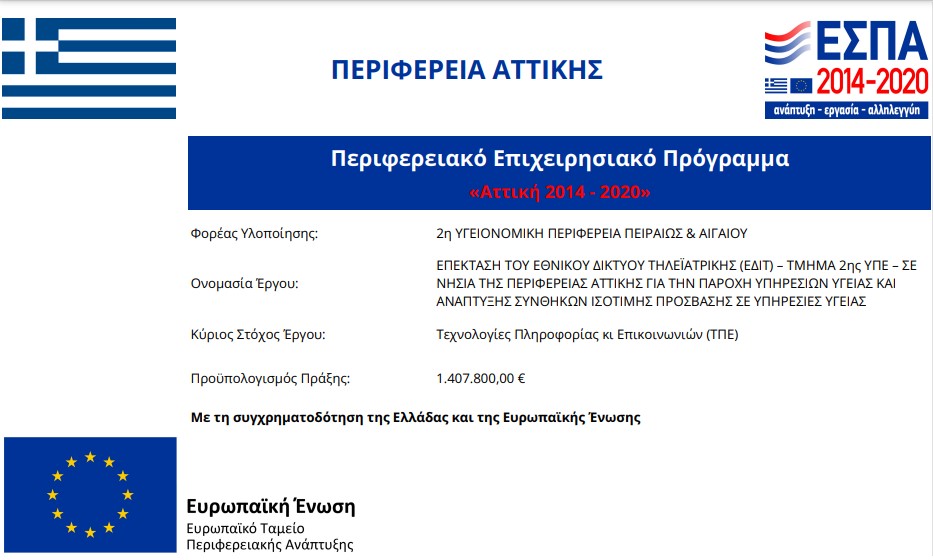 